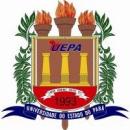 UNIVERSIDADE DO ESTADO DO PARÁPRÓ-REITORIA DE GRADUAÇÃODIRETORIA DE ACESSO E AVALIAÇÃOPROCESSO SELETIVO 2022MODELO DE REQUERIMENTO DE RECURSONOME DO CANDIDATO: ______________________________________________ CPF: ___________________RECURSO AO RESULTADO PRELIMINAR DA ISENÇÃO DA TAXA DE INSCRIÇÃO*Preencher, gerar em formato PDF e enviar para o e-mail prosel@uepa.br nos dias 18 e 19/11/2021, podendo enviar comprovantes.